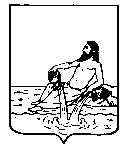 ВЕЛИКОУСТЮГСКАЯ ДУМАВЕЛИКОУСТЮГСКОГО МУНИЦИПАЛЬНОГО ОКРУГАР Е Ш Е Н И Е   от       00.00.2023           №     00                  ___________________________________________________________________________                   ______________________г. Великий УстюгВеликоустюгская Дума РЕШИЛА:1. Внести в Положение об  управлении образования   администрации Великоустюгского муниципального округа Вологодской области, утверждённое решением Великоустюгской Думы от 25.10.2022 № 47 (далее – Положение)  изменения.2. Утвердить прилагаемые изменения в Положение об управлении образования   администрации Великоустюгского муниципального округа Вологодской области. 3. Заместителю Главы Великоустюгского муниципального округа, начальнику об  управлении образования администрации Великоустюгского муниципального округа Вологодской области обеспечить регистрацию изменений в Положение в уполномоченном федеральном органе исполнительной власти, осуществляющем государственную регистрацию юридических лиц. 4. Настоящее решение вступает в силу со дня подписания.5. Настоящее решение подлежит официальному опубликованию и размещению на официальном сайте Великоустюгского муниципального округа в информационно-телекоммуникационной сети Интернет.УТВЕРЖДЕНЫрешением Великоустюгской Думыот _________ № _____ (приложение)И З М Е Н Е Н И Яв Положение об управлении образования администрации Великоустюгского муниципального округа Вологодской области 	1. Пункт 3.50. Положения исключить. 2. Раздел 3 дополнить пунктом 3.76. следующего содержания:«3.76.Осуществление полномочий по поддержке российского движения детей и молодежи среди обучающихся образовательных организаций, подведомственных управлению образования.». ПОЯСНИТЕЛЬНАЯ ЗАПИСКАк проекту решения Великоустюгской Думы «О внесении изменений в Положение об управлении образования администрации Великоустюгского муниципального округа Вологодской области»Настоящим проектом предлагается внести изменения в Положение об управлении образования администрации Великоустюгского муниципального округа Вологодской области.Необходимость внесения изменений обусловлена осуществлением полномочий, предусмотренных Федеральным законом от 14.06.2022 № 261-ФЗ «О российском движении детей и молодежи». А так же прекращением отдельных государственных полномочий, предусмотренных законом Вологодской области от 17.12.2007 № 1719-ОЗ «О наделении органов местного самоуправления отдельными государственными полномочиями в сфере образования» по предоставлению компенсации, выплачиваемой родителям (законным представителям) детей, посещающих образовательные организации Великоустюгского муниципального округа, реализующие образовательные программы дошкольного образования.О внесении изменений в Положение об управлении образования администрации Великоустюгского муниципального округа Вологодской областиПредседатель Великоустюгской Думы_______________С.А. КапустинГлава Великоустюгского муниципального округа Вологодской области _______________А.В. Кузьмин     